Конспект занятия по математическому развитию в средней группеТема: план ( карта путешествий )Программные задачи:Формировать умение ориентироваться по элементарному плану, правильно определять расположение предметов в пространстве.Учить сравнивать предметы по одному признаку или свойству, развивая логическое мышление.Формировать умение составлять простейшие геометрические фигуры из палочек на поверхности стола, обследовать и анализировать их зрительно-осязательным способом.Формировать умение соотносить цифры 1,2,3 с количеством.Развивать внимание, связную речь, расширить словарный запас.Материалы и оборудование:● план-карта;● по 4 равнобедренных треугольника на каждого ребенка;● схемы;● счетные палочки;● картинки с предметами;● набор цифр от 1 до 3 на каждого ребенка;● карточки с изображением геометрических фигур.Ход занятия.Организационный момент.Дети заходят в группу, здороваются и садятся за столы.Воспитатель: ребята, прислушайтесь, кажется кто-то к нам стучится…(открываю дверь, за ней – колобок) ой, кто это?Дети: Колобок!Воспитатель: но Колобок не просто так к нам пришел, он просит нас ему помочь.Создание игровой мотивации.Воспитатель: убежал Колобок от бабушки и дедушки и покатился по дорожке в лес. Гулял он по лесу и вдруг страшно ему стало. Ребята, как вы думаете, почему ему стало страшно? (ответы детей) И решил он вернуться домой.Открываю  план-карту, рассматривают путь.Путь его лежит через дремучий лес, где много опасностей, а колобок маленький и беззащитный. Поможем ему?Дети: да.Повторение пройденного материала.Воспитатель: катится Колобок, катится, а на встречу ему…Дети: заяц.Воспитатель: (за зайца) Колобок-Колобок, я не буду тебя есть и пропущу дальше если ты мне поможешь. У меня есть 4 фигуры из которых мне надо сложить домик. (обращаюсь к детям) не знает колобок как справиться с этим заданием, а вы, ребята, знаете? Как называются фигуры, которые дал заяц? У вас на столах лежат треугольники, сложите, пожалуйста, домик, но лишних фигур не должно остаться. Подумайте, как надо их сложить.Дети выполняют задание, заяц благодарит и пропускает Колобка дальше.Воспитатель:…катится Колобок, катится, а на встречу ему…Дети: волк.Воспитатель: (за волка) Колобок-Колобок, помоги мне и я пропущу тебя. У меня есть карточки с фигурами, но одна фигура на карточке лишняя. (обращаюсь к детям) расстроился колобок, не может решить эту задачу без нашей помощи.Дидактическая игра «Что лишнее?», волк пропускает Колобка дальше.Воспитатель:…катится Колобок, катится и прикатился к болоту. Не может он через болото перейти – не умеет прыгать с кочки на кочку. Может мы научим колобка прыгать?Дети: да.Физ. минутка «Прыгать буду я сейчас»Воспитатель: Молодцы! Помогли Колобку пройти через болото. Катится Колобок, катится, а на встречу ему…Дети: медведь.Воспитатель: (за медведя) Колобок-Колобок, помоги мне посчитать бочки с медом и я тебя не съем. (обращаюсь к детям)  не умеет Колобок считать и цифр не знает, снова просит нашей помощи. У вас на столах лежат цифры, возьмите их. Я покажу вам карточки с бочками, вам надо посчитать и показать мне ту цифру, сколько бочек на каточке.Дети выполняют задание и медведь пропускает Колобка дальше.Воспитатель:…катится Колобок, катится, а на встречу ему…Дети: лиса.Воспитатель: (за лису) здравствуй, мой дружочек, здравствуй, Колобочек, куда это ты собрался? К бабушке и дедушке? Ладно, пропущу тебя, если справишься с моим заданием. Сможешь из палочек сложить фигуры? (обращаюсь к детям) Совсем расстроился колобок и снова просит нас о помощи. Лиса дала схемы, по которым надо сложить фигуры. (показываю схемы) Какая это фигура? (квадрат, треугольник, прямоугольник)Дети выполняют задание, опираясь на схемы, лиса пропускает Колобка дальше.Итог занятия.Воспитатель:..катится Колобок, катится и прикатился к дому. Обрадовались бабушка и дедушка, и стали расспрашивать как он смог домой вернуться, а он от радости забыл кого встречал. Расскажите. Как мы колобку помогали? (опираясь на план вспомнить путь, персонажей и задания) Бабушка и дедушка благодарят нас за помощь, а бабушка напекла для нас печенье. Давайте освободим столы и попробуем гостинцы.Дети моют руки и садятся за столы.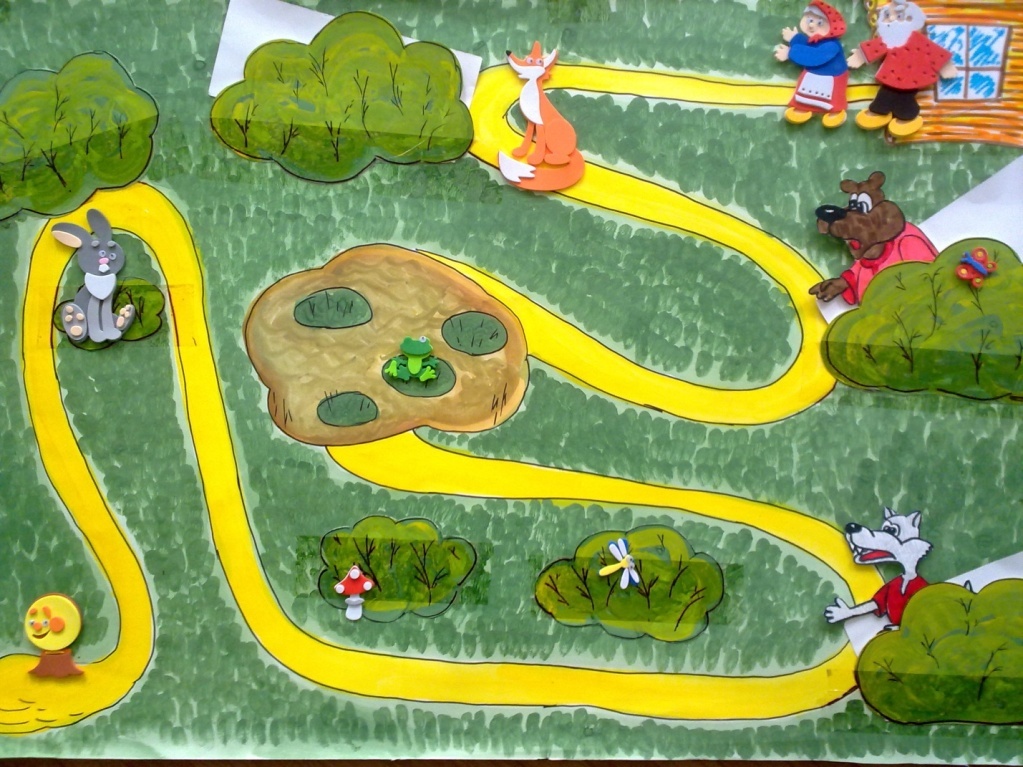 